Consorțiul Instituțiilor Organizatoare de Doctorat din domeniul Științe medicale: Universitatea de Stat de Medicină și Farmacie „Nicolae Testemițanu”Centrul Național de Sănătate Publică, Institutul de Cardiologie, Institutul Oncologic, Institutul de Neurologie și Neurochirurgie, Institutul de Ftiziopneumologie „Chiril Draganiuc”, Institutul Mamei și Copilului și Spitalul Clinic RepublicanȘcoala doctorală în domeniul Științe medicaleNumele prenumele conducătorului de doctorat, titlul științific (doctor habilitat/doctor) și științifico-didactic (profesor/conferențiar)Domeniul științe medicale, Programul de doctorat _________Chișinău, 2018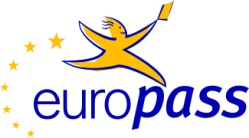 LISTA LUCRĂRILORȘTIINȚIFICE, ȘTIINȚIFICO-METODICE, DIDACTICEpentru anii 2008-2017 ale dlui/dnei Numele Prenumele, doctor habilitat/doctor în științe medicale/farmaceutice/biologice, profesor/conferențiar universitar/cercetător, USMF „Nicolae Testemițanu”/altă instituție a Consorțiului, Catedra/Laboratorul de ______________LUCRĂRI ȘTIINȚIFICEMonografii monoautorCiobanu Gh. Resuscitarea cardiorespiratorie și cerebrală. Volumul 1. Red. șt. Lidia Serghienco-Ciobanu. Chișinău. “Nova-Imprim”, 2014. 772 p. ISBN 978-9975-4396-9-5.Monografii colective Paladi Gh., Cernețchi Olga, Iliadi-Tulbure Corina, Tabuica Uliana. Retardul de dezvoltare intrauterină a fătului: aspecte de diagnostic și conduită. Chișinău. Tipografia Sirius, 2012. 160 p. ISBN 978-9975-57-050-3.Articole în reviste internaționale  cotate ISI Casian D. A. Regarding an alternative treatment for varicose veins: ligation plus foam sclerotherapy. In: Dermatologic Surgery. 2012, 38(1), 146-147. ISSN 1524-4725. doi: 10.1111/j.1524-4725.2011.02212.x (IF: 1,798). Articole în reviste internaționale  cotate SCOPUSHotineanu V., Moraru V., Bujor P., Bujor S. Cholelithiasis – epidemiology, risk factors and etiopathogenic aspects: Up-to-Date. In: Jurnal de chirurgie. Iași, 2014, X, 2, p. 101-104. NSN 1584-9341.Articole în reviste din străinătate recunoscuteАбабий И., Данилов Л., Виноградова Т., Манюк М. Особенности гуморального иммунитета у детей с хроническим компенсированным тонзиллитом. В: Вестник перинатологии и педиатрии. 2011, 5 (56), c. 72-76.Articole în reviste din Registrul Național al revistelor de profil, categoria BAbabii I., Ghinda S., Danilov L. Vaccinoterapia în managementul tratamentului complex al amigdalitei cronice la copii. În: Sănătate publică, economie și management în medicină. 2015, 2(59), p. 37-47. ISSN 1729-8687.Articole în reviste din Registrul Național al revistelor de profil,  categoria CJosan A., Ceban E. Aspecte clinico-morfologice ale herniilor lombare postlombotomice. În: Arta Medica. Revistă medicală științifico-practică Nr. 4 (57), 2015, p. 128- 129.AUTOR:    Secretarul științific al Senatului Dr. în filosofie, conf. univ., Nistreanu Didina		Articole în reviste aflate în proces de acreditare	Ghidirim Gh., Mișin I., Rojnoveanu Gh., Vozian M., Mișina A. Leziunile mucinoase ale apendiceul cu potențial malign. În: Moldovan Journal of Health Sciences. 2014, nr. 1, p. 15-21. ISSN 23451-6705	Articole  în culegeri științifice internaționaleDiacova S., Ababii I., Chiaburu A., Ababii P., Desvignes V. Otitis media screening in children with chronic somatic pathology. 7th Extraordinary International Symposium On Recent Advances in Otitis Media. In: Medimond International Proceedings, Editografica, Bologna, Italy, 2014, p. 9-12. ISBN 978-88-7587-699-9Articole în culegeri de lucrări ale conferințelor internaționale din țarăArticole în culegeri de lucrări ale conferințelor naționale cu participare internaționalăArticole în culegeri de lucrări ale conferințelor naționaleStudii  științifice, ediții documentare (publicate în formă de carte, de broșură)Lucrări  științifice cu caracter informativ: enciclopedii, dicționareBrevete de invenții, patente, certificate de înregistrare, materiale la saloanele de invențiiMANIUC, M., VALICA, V., PARII, S., UNCU, L., ABABII, P., NICOLAI, E., STEFARTA; R. Preparat medicamentos pentru tratamentul otitelor. Brevet de invenție MD 4291B1. BOPI nr.2/2015, 2015.02.28.LUCRĂRI ȘTIINȚIFICO-METODICE ȘI DIDACTICEManuale pentru învățământul preuniversitar (aprobate de ministerul de resort)Manuale pentru învățământul universitar (aprobate de consiliul științific /senatul    instituției)Ghiduri metodice/metodologice (aprobate de consiliul metodic, consiliul facultății)Note de curs /Suporturi de curs (aprobate de consiliul metodic, consiliul facultății)Indicații /îndrumări metodice (la lucrări practice, de laborator, stagii de practică, privind elaborarea tezelor de an,  licență, masterat), aprobate de consiliile metodice, consiliul facultățiiProtocoale clinice (aprobate de ministerul de resort)Compendii (aprobate de comisiile metodice, consiliul facultății, consiliul științific /senatul instituției)Alte materiale didactice:  culegeriBELÎI, A. Durerea indusă în unitatea de terapie intensivă. În: «Actualități în Anestezie și Terapie Intensivă», Editori: Dorel Săndescet al. Editura Mirton, Timișoara, România, 2011, pp. 203-214. ISNB 978-973-52-1042-7. 362 p.Alte materiale didactice: atlase, filme didactice, culegeri de texte comentate, culegeri de teste, softuri didactice, caiete de lucrări AUTOR:    Secretarul științific al Senatului Dr. în filosofie, conf. univ., Nistreanu Didina		Formular 1 aLista studenților-doctoranzi cu teme ale tezelor de doctorat valabile la data depunerii proiectului* Începând cu 2017 în descreștere doar cei care își fac studiile în doctorat la momentul depunerii proiectuluiFormular 1 bLista studenților-doctoranzi cu tezele de doctorat susținute* începând cu 2017 în descreștere pentru ultimii 10 aniFormular 1 cLista studenților-doctoranzi, absolvenților doctoratului și competitorilor cu temele tezelor de doctorat valabile la data depunerii proiectului* Începând cu 2017 în descreștere. ** Tema teze este valabilă timp de 10 ani.Formular 2 Lista și numărul de granturi doctorale solicitateȘcoala doctorală în domeniul Științe medicalePropuneri de proiect/e științific/eȘcoala doctorală în domeniul Științe medicaleAdnotare la proiectul științific cu tema„denumirea proiectului de cercetare”,conducător de doctorat Numele, Prenumele,titlul științific, științifico-didactic, programul de doctorat ________Actualitatea temei.TextScop.TextSarcini.TextMetodologia cercetării.TextImportanța și relevanța temei.TextRezultate scontate.TextInformații personaleNume / PrenumeNume PrenumeNume PrenumeNume PrenumeNume PrenumeNume PrenumeNume PrenumeAdresa Scrieți numele străzii, numărul, orașul, codul poștal, țaraScrieți numele străzii, numărul, orașul, codul poștal, țaraScrieți numele străzii, numărul, orașul, codul poștal, țaraScrieți numele străzii, numărul, orașul, codul poștal, țaraScrieți numele străzii, numărul, orașul, codul poștal, țaraScrieți numele străzii, numărul, orașul, codul poștal, țaraTel/fax serviciu: (+373) Scrieți numărul de telefonserviciu: (+373) Scrieți numărul de telefonserviciu: (+373) Scrieți numărul de telefonserviciu: (+373) Scrieți numărul de telefonserviciu: (+373) Scrieți numărul de telefonserviciu: (+373) Scrieți numărul de telefonTelefoane serviciu: (+373) Scrieți numărul de telefon, Mobil: (+373) 00 00 00 00serviciu: (+373) Scrieți numărul de telefon, Mobil: (+373) 00 00 00 00serviciu: (+373) Scrieți numărul de telefon, Mobil: (+373) 00 00 00 00serviciu: (+373) Scrieți numărul de telefon, Mobil: (+373) 00 00 00 00serviciu: (+373) Scrieți numărul de telefon, Mobil: (+373) 00 00 00 00serviciu: (+373) Scrieți numărul de telefon, Mobil: (+373) 00 00 00 00e-mailScrieți adresa de e-mailScrieți adresa de e-mailScrieți adresa de e-mailScrieți adresa de e-mailScrieți adresa de e-mailScrieți adresa de e-mailSexFeminin/masculin Feminin/masculin Feminin/masculin Feminin/masculin Feminin/masculin Feminin/masculin Data nașterii00 luna 000000 luna 000000 luna 000000 luna 000000 luna 000000 luna 0000NaționalitateaRepublica MoldovaRepublica MoldovaRepublica MoldovaRepublica MoldovaRepublica MoldovaRepublica MoldovaTitlul științificDoctor/doctor habilitat în științe medicale, diploma seria OO nr. 0000 din 00.00.0000Doctor/doctor habilitat în științe medicale, diploma seria OO nr. 0000 din 00.00.0000Doctor/doctor habilitat în științe medicale, diploma seria OO nr. 0000 din 00.00.0000Doctor/doctor habilitat în științe medicale, diploma seria OO nr. 0000 din 00.00.0000Doctor/doctor habilitat în științe medicale, diploma seria OO nr. 0000 din 00.00.0000Doctor/doctor habilitat în științe medicale, diploma seria OO nr. 0000 din 00.00.0000Titlul științifico-didacticProfesor/Conferențiar universitar, diploma seria OO nr. 0000 din 00.00.0000 Profesor/Conferențiar universitar, diploma seria OO nr. 0000 din 00.00.0000 Profesor/Conferențiar universitar, diploma seria OO nr. 0000 din 00.00.0000 Profesor/Conferențiar universitar, diploma seria OO nr. 0000 din 00.00.0000 Profesor/Conferențiar universitar, diploma seria OO nr. 0000 din 00.00.0000 Profesor/Conferențiar universitar, diploma seria OO nr. 0000 din 00.00.0000 AbilitareCu drept de conducător de doctorat, Certificat de abilitare seria OO nr. 0000 din 00.00.0000, specialitatea 000.00 – DenumireaCu drept de conducător de doctorat, Certificat de abilitare seria OO nr. 0000 din 00.00.0000, specialitatea 000.00 – DenumireaCu drept de conducător de doctorat, Certificat de abilitare seria OO nr. 0000 din 00.00.0000, specialitatea 000.00 – DenumireaCu drept de conducător de doctorat, Certificat de abilitare seria OO nr. 0000 din 00.00.0000, specialitatea 000.00 – DenumireaCu drept de conducător de doctorat, Certificat de abilitare seria OO nr. 0000 din 00.00.0000, specialitatea 000.00 – DenumireaCu drept de conducător de doctorat, Certificat de abilitare seria OO nr. 0000 din 00.00.0000, specialitatea 000.00 – DenumireaExperiența profesională[Descrieți separat fiecare loc de muncă. Începeți cu cel mai recent.][Descrieți separat fiecare loc de muncă. Începeți cu cel mai recent.][Descrieți separat fiecare loc de muncă. Începeți cu cel mai recent.][Descrieți separat fiecare loc de muncă. Începeți cu cel mai recent.][Descrieți separat fiecare loc de muncă. Începeți cu cel mai recent.][Descrieți separat fiecare loc de muncă. Începeți cu cel mai recent.]Perioada0000-00000000-00000000-00000000-00000000-00000000-0000Funcția și postul ocupatScrieți funcția, denumirea angajatorului și localitatea (adresa completă și pagina web)Scrieți funcția, denumirea angajatorului și localitatea (adresa completă și pagina web)Scrieți funcția, denumirea angajatorului și localitatea (adresa completă și pagina web)Scrieți funcția, denumirea angajatorului și localitatea (adresa completă și pagina web)Scrieți funcția, denumirea angajatorului și localitatea (adresa completă și pagina web)Scrieți funcția, denumirea angajatorului și localitatea (adresa completă și pagina web)Timpul activitățiiScrieți principalele activități și responsabilități Scrieți principalele activități și responsabilități Scrieți principalele activități și responsabilități Scrieți principalele activități și responsabilități Scrieți principalele activități și responsabilități Scrieți principalele activități și responsabilități Perioada0000-00000000-00000000-00000000-00000000-00000000-0000Funcția și postul ocupatScrieți funcția, denumirea angajatorului și localitatea (adresa completă și pagina web)Scrieți funcția, denumirea angajatorului și localitatea (adresa completă și pagina web)Scrieți funcția, denumirea angajatorului și localitatea (adresa completă și pagina web)Scrieți funcția, denumirea angajatorului și localitatea (adresa completă și pagina web)Scrieți funcția, denumirea angajatorului și localitatea (adresa completă și pagina web)Scrieți funcția, denumirea angajatorului și localitatea (adresa completă și pagina web)Timpul activitățiiScrieți principalele activități și responsabilități Scrieți principalele activități și responsabilități Scrieți principalele activități și responsabilități Scrieți principalele activități și responsabilități Scrieți principalele activități și responsabilități Scrieți principalele activități și responsabilități Educație și formare[Adăugați câmpuri separate pentru fiecare etapă de formare. Începeți cu cea mai recentă] [Adăugați câmpuri separate pentru fiecare etapă de formare. Începeți cu cea mai recentă] [Adăugați câmpuri separate pentru fiecare etapă de formare. Începeți cu cea mai recentă] [Adăugați câmpuri separate pentru fiecare etapă de formare. Începeți cu cea mai recentă] [Adăugați câmpuri separate pentru fiecare etapă de formare. Începeți cu cea mai recentă] [Adăugați câmpuri separate pentru fiecare etapă de formare. Începeți cu cea mai recentă] Perioadaluna 0000 – luna 0000luna 0000 – luna 0000luna 0000 – luna 0000luna 0000 – luna 0000luna 0000 – luna 0000luna 0000 – luna 0000Calificarea/diploma obținutăScrieți calificarea, diploma OO nr. 0000000 din 00.00.0000Scrieți calificarea, diploma OO nr. 0000000 din 00.00.0000Scrieți calificarea, diploma OO nr. 0000000 din 00.00.0000Scrieți calificarea, diploma OO nr. 0000000 din 00.00.0000Scrieți calificarea, diploma OO nr. 0000000 din 00.00.0000Scrieți calificarea, diploma OO nr. 0000000 din 00.00.0000Discipline principale studiateAaaaaAaaaaAaaaa AaaaaAaaaaAaaaa AaaaaAaaaaAaaaa AaaaaAaaaaAaaaa AaaaaAaaaaAaaaa AaaaaAaaaaAaaaa Numele și tipul instituției  de învățământ Scrieți denumirea organizației de educație sau formare și localitatea (dacă este relevant, scrieți și țara) Scrieți denumirea organizației de educație sau formare și localitatea (dacă este relevant, scrieți și țara) Scrieți denumirea organizației de educație sau formare și localitatea (dacă este relevant, scrieți și țara) Scrieți denumirea organizației de educație sau formare și localitatea (dacă este relevant, scrieți și țara) Scrieți denumirea organizației de educație sau formare și localitatea (dacă este relevant, scrieți și țara) Scrieți denumirea organizației de educație sau formare și localitatea (dacă este relevant, scrieți și țara) Perioadaluna 0000 – luna 0000luna 0000 – luna 0000luna 0000 – luna 0000luna 0000 – luna 0000luna 0000 – luna 0000luna 0000 – luna 0000Calificarea/diploma obținutăScrieți calificarea, diploma OO nr. 0000000 din 00.00.0000Scrieți calificarea, diploma OO nr. 0000000 din 00.00.0000Scrieți calificarea, diploma OO nr. 0000000 din 00.00.0000Scrieți calificarea, diploma OO nr. 0000000 din 00.00.0000Scrieți calificarea, diploma OO nr. 0000000 din 00.00.0000Scrieți calificarea, diploma OO nr. 0000000 din 00.00.0000Discipline principale studiateAaaaaAaaaaAaaaa AaaaaAaaaaAaaaa AaaaaAaaaaAaaaa AaaaaAaaaaAaaaa AaaaaAaaaaAaaaa AaaaaAaaaaAaaaa Numele și tipul instituției  de învățământ Scrieți denumirea organizației de educație sau formare și localitatea (dacă este relevant, scrieți și țara) Scrieți denumirea organizației de educație sau formare și localitatea (dacă este relevant, scrieți și țara) Scrieți denumirea organizației de educație sau formare și localitatea (dacă este relevant, scrieți și țara) Scrieți denumirea organizației de educație sau formare și localitatea (dacă este relevant, scrieți și țara) Scrieți denumirea organizației de educație sau formare și localitatea (dacă este relevant, scrieți și țara) Scrieți denumirea organizației de educație sau formare și localitatea (dacă este relevant, scrieți și țara) Alte formări/instruiri[Ștergeți câmpurile irelevante din coloana dreaptă sau adăugați alte specifice DVS][Ștergeți câmpurile irelevante din coloana dreaptă sau adăugați alte specifice DVS][Ștergeți câmpurile irelevante din coloana dreaptă sau adăugați alte specifice DVS][Ștergeți câmpurile irelevante din coloana dreaptă sau adăugați alte specifice DVS][Ștergeți câmpurile irelevante din coloana dreaptă sau adăugați alte specifice DVS][Ștergeți câmpurile irelevante din coloana dreaptă sau adăugați alte specifice DVS]Educație profesională continuă: Educație profesională continuă: Educație profesională continuă: Educație profesională continuă: Educație profesională continuă: Educație profesională continuă: 00.00-00.00.0000Scrieți denumirea cursului de perfecționare, organizației de formare și localitatea, numărul de orele (dacă este relevant, scrieți și țara)Scrieți denumirea cursului de perfecționare, organizației de formare și localitatea, numărul de orele (dacă este relevant, scrieți și țara)Scrieți denumirea cursului de perfecționare, organizației de formare și localitatea, numărul de orele (dacă este relevant, scrieți și țara)Scrieți denumirea cursului de perfecționare, organizației de formare și localitatea, numărul de orele (dacă este relevant, scrieți și țara)Scrieți denumirea cursului de perfecționare, organizației de formare și localitatea, numărul de orele (dacă este relevant, scrieți și țara)Scrieți denumirea cursului de perfecționare, organizației de formare și localitatea, numărul de orele (dacă este relevant, scrieți și țara)00.00-00.00.0000Scrieți denumirea cursului de perfecționare, organizației de formare și localitatea, numărul de orele (dacă este relevant, scrieți și țara)Scrieți denumirea cursului de perfecționare, organizației de formare și localitatea, numărul de orele (dacă este relevant, scrieți și țara)Scrieți denumirea cursului de perfecționare, organizației de formare și localitatea, numărul de orele (dacă este relevant, scrieți și țara)Scrieți denumirea cursului de perfecționare, organizației de formare și localitatea, numărul de orele (dacă este relevant, scrieți și țara)Scrieți denumirea cursului de perfecționare, organizației de formare și localitatea, numărul de orele (dacă este relevant, scrieți și țara)Scrieți denumirea cursului de perfecționare, organizației de formare și localitatea, numărul de orele (dacă este relevant, scrieți și țara)Asigurarea calității: Asigurarea calității: Asigurarea calității: Asigurarea calității: Asigurarea calității: Asigurarea calității: 00.00-00.00.0000Scrieți denumirea cursului de perfecționare, organizației de formare și localitatea, numărul de orele (dacă este relevant, scrieți și țara)Scrieți denumirea cursului de perfecționare, organizației de formare și localitatea, numărul de orele (dacă este relevant, scrieți și țara)Scrieți denumirea cursului de perfecționare, organizației de formare și localitatea, numărul de orele (dacă este relevant, scrieți și țara)Scrieți denumirea cursului de perfecționare, organizației de formare și localitatea, numărul de orele (dacă este relevant, scrieți și țara)Scrieți denumirea cursului de perfecționare, organizației de formare și localitatea, numărul de orele (dacă este relevant, scrieți și țara)Scrieți denumirea cursului de perfecționare, organizației de formare și localitatea, numărul de orele (dacă este relevant, scrieți și țara)00.00-00.00.0000Scrieți denumirea cursului de perfecționare, organizației de formare și localitatea, numărul de orele (dacă este relevant, scrieți și țara)Scrieți denumirea cursului de perfecționare, organizației de formare și localitatea, numărul de orele (dacă este relevant, scrieți și țara)Scrieți denumirea cursului de perfecționare, organizației de formare și localitatea, numărul de orele (dacă este relevant, scrieți și țara)Scrieți denumirea cursului de perfecționare, organizației de formare și localitatea, numărul de orele (dacă este relevant, scrieți și țara)Scrieți denumirea cursului de perfecționare, organizației de formare și localitatea, numărul de orele (dacă este relevant, scrieți și țara)Scrieți denumirea cursului de perfecționare, organizației de formare și localitatea, numărul de orele (dacă este relevant, scrieți și țara)Managementul proiectelor de cercetare: Managementul proiectelor de cercetare: Managementul proiectelor de cercetare: Managementul proiectelor de cercetare: Managementul proiectelor de cercetare: Managementul proiectelor de cercetare: 00.00-00.00.0000Scrieți denumirea cursului de perfecționare, organizației de formare și localitatea, numărul de orele (dacă este relevant, scrieți și țara)Scrieți denumirea cursului de perfecționare, organizației de formare și localitatea, numărul de orele (dacă este relevant, scrieți și țara)Scrieți denumirea cursului de perfecționare, organizației de formare și localitatea, numărul de orele (dacă este relevant, scrieți și țara)Scrieți denumirea cursului de perfecționare, organizației de formare și localitatea, numărul de orele (dacă este relevant, scrieți și țara)Scrieți denumirea cursului de perfecționare, organizației de formare și localitatea, numărul de orele (dacă este relevant, scrieți și țara)Scrieți denumirea cursului de perfecționare, organizației de formare și localitatea, numărul de orele (dacă este relevant, scrieți și țara)00.00-00.00.0000Scrieți denumirea cursului de perfecționare, organizației de formare și localitatea, numărul de orele (dacă este relevant, scrieți și țara)Scrieți denumirea cursului de perfecționare, organizației de formare și localitatea, numărul de orele (dacă este relevant, scrieți și țara)Scrieți denumirea cursului de perfecționare, organizației de formare și localitatea, numărul de orele (dacă este relevant, scrieți și țara)Scrieți denumirea cursului de perfecționare, organizației de formare și localitatea, numărul de orele (dacă este relevant, scrieți și țara)Scrieți denumirea cursului de perfecționare, organizației de formare și localitatea, numărul de orele (dacă este relevant, scrieți și țara)Scrieți denumirea cursului de perfecționare, organizației de formare și localitatea, numărul de orele (dacă este relevant, scrieți și țara)Participări la conferințe: Participări la conferințe: Participări la conferințe: Participări la conferințe: Participări la conferințe: Participări la conferințe: 00.00-00.00.0000Scrieți denumirea conferinței, organizației de formare și localitatea, numărul de orele (dacă este relevant, scrieți și țara)Scrieți denumirea conferinței, organizației de formare și localitatea, numărul de orele (dacă este relevant, scrieți și țara)Scrieți denumirea conferinței, organizației de formare și localitatea, numărul de orele (dacă este relevant, scrieți și țara)Scrieți denumirea conferinței, organizației de formare și localitatea, numărul de orele (dacă este relevant, scrieți și țara)Scrieți denumirea conferinței, organizației de formare și localitatea, numărul de orele (dacă este relevant, scrieți și țara)Scrieți denumirea conferinței, organizației de formare și localitatea, numărul de orele (dacă este relevant, scrieți și țara)00.00-00.00.0000Scrieți denumirea cursului de perfecționare, organizației de formare și localitatea, numărul de orele (dacă este relevant, scrieți și țara)Scrieți denumirea cursului de perfecționare, organizației de formare și localitatea, numărul de orele (dacă este relevant, scrieți și țara)Scrieți denumirea cursului de perfecționare, organizației de formare și localitatea, numărul de orele (dacă este relevant, scrieți și țara)Scrieți denumirea cursului de perfecționare, organizației de formare și localitatea, numărul de orele (dacă este relevant, scrieți și țara)Scrieți denumirea cursului de perfecționare, organizației de formare și localitatea, numărul de orele (dacă este relevant, scrieți și țara)Scrieți denumirea cursului de perfecționare, organizației de formare și localitatea, numărul de orele (dacă este relevant, scrieți și țara)Domeniul de activitate științificăDomeniul de activitate științificăDomeniul de activitate științificăDomeniul de activitate științificăDomeniul de activitate științificăDomeniul de activitate științificăSpecialitatea de bază311.01. Anatomia omului;311.01. Anatomia omului;311.01. Anatomia omului;311.01. Anatomia omului;311.01. Anatomia omului;311.01. Anatomia omului;Domenii de cercetareScrieți domeniul de cercetareScrieți domeniul de cercetareScrieți domeniul de cercetareScrieți domeniul de cercetareScrieți domeniul de cercetareScrieți domeniul de cercetareTema tezei de doctor habilitat Scrieți tema tezeiScrieți tema tezeiScrieți tema tezeiScrieți tema tezeiScrieți tema tezeiScrieți tema tezeiTema tezei de doctorat Scrieți tema tezeiScrieți tema tezeiScrieți tema tezeiScrieți tema tezeiScrieți tema tezeiScrieți tema tezeiParticiparea la proiecteAnii  Scrieți denumirea proiectuluiScrieți denumirea proiectuluiScrieți denumirea proiectuluiScrieți denumirea proiectuluiScrieți denumirea proiectuluiScrieți denumirea proiectuluiAnii  Scrieți denumirea proiectuluiScrieți denumirea proiectuluiScrieți denumirea proiectuluiScrieți denumirea proiectuluiScrieți denumirea proiectuluiScrieți denumirea proiectuluiParticipări în activități de expertiză, consultanțăParticipări în activități de expertiză, consultanțăParticipări în activități de expertiză, consultanțăParticipări în activități de expertiză, consultanțăParticipări în activități de expertiză, consultanțăParticipări în activități de expertiză, consultanță0000-0000Descrieți activitatea de expertizăDescrieți activitatea de expertizăDescrieți activitatea de expertizăDescrieți activitatea de expertizăDescrieți activitatea de expertizăDescrieți activitatea de expertiză0000-0000Descrieți activitatea de expertizăDescrieți activitatea de expertizăDescrieți activitatea de expertizăDescrieți activitatea de expertizăDescrieți activitatea de expertizăDescrieți activitatea de expertizăDate statistice privind numărul total de publicații științifice și metodico-didacticeDate statistice privind numărul total de publicații științifice și metodico-didacticeDate statistice privind numărul total de publicații științifice și metodico-didacticeDate statistice privind numărul total de publicații științifice și metodico-didacticeDate statistice privind numărul total de publicații științifice și metodico-didacticeDate statistice privind numărul total de publicații științifice și metodico-didacticeAutor și coautor00 articole și teze; 00 materiale ale comunicărilor științifice00 manuale pentru studenți, rezidenți și farmaciști; 00 indicații metodice pentru studenți (autor);Etc.; 00 articole și teze; 00 materiale ale comunicărilor științifice00 manuale pentru studenți, rezidenți și farmaciști; 00 indicații metodice pentru studenți (autor);Etc.; 00 articole și teze; 00 materiale ale comunicărilor științifice00 manuale pentru studenți, rezidenți și farmaciști; 00 indicații metodice pentru studenți (autor);Etc.; 00 articole și teze; 00 materiale ale comunicărilor științifice00 manuale pentru studenți, rezidenți și farmaciști; 00 indicații metodice pentru studenți (autor);Etc.; 00 articole și teze; 00 materiale ale comunicărilor științifice00 manuale pentru studenți, rezidenți și farmaciști; 00 indicații metodice pentru studenți (autor);Etc.; 00 articole și teze; 00 materiale ale comunicărilor științifice00 manuale pentru studenți, rezidenți și farmaciști; 00 indicații metodice pentru studenți (autor);Etc.; Alte activități0000 – 0000Scrieți activitatea (de exemplu: Președintele Seminarului Științific de profil)Scrieți activitatea (de exemplu: Președintele Seminarului Științific de profil)Scrieți activitatea (de exemplu: Președintele Seminarului Științific de profil)Scrieți activitatea (de exemplu: Președintele Seminarului Științific de profil)Scrieți activitatea (de exemplu: Președintele Seminarului Științific de profil)Scrieți activitatea (de exemplu: Președintele Seminarului Științific de profil)0000 – în prezentScrieți activitateaScrieți activitateaScrieți activitateaScrieți activitateaScrieți activitateaScrieți activitateaAptitudini și competențe personaleAptitudini și competențe personaleAptitudini și competențe personaleAptitudini și competențe personaleAptitudini și competențe personaleAptitudini și competențe personaleLimba maternăRomână Română Română Română Română Română AutoevaluareÎnțelegereÎnțelegereVorbireVorbireScriereScriereNivel european (*)AscultareCitireParticipare la conversațieDiscurs oralExprimare scrisăExprimare scrisăRusaC2C2C2C2C2C2FrancezaEngleza(*) Nivelul Cadrului European Comun de Referință Pentru Limbi Străine(*) Nivelul Cadrului European Comun de Referință Pentru Limbi Străine(*) Nivelul Cadrului European Comun de Referință Pentru Limbi Străine(*) Nivelul Cadrului European Comun de Referință Pentru Limbi Străine(*) Nivelul Cadrului European Comun de Referință Pentru Limbi Străine(*) Nivelul Cadrului European Comun de Referință Pentru Limbi StrăineCompetențe și aptitudini PCWindows, MS Office applications: Word, Excel, Power Point; Internet, Sisteme Informaționale AutomatizateWindows, MS Office applications: Word, Excel, Power Point; Internet, Sisteme Informaționale AutomatizateWindows, MS Office applications: Word, Excel, Power Point; Internet, Sisteme Informaționale AutomatizateWindows, MS Office applications: Word, Excel, Power Point; Internet, Sisteme Informaționale AutomatizateWindows, MS Office applications: Word, Excel, Power Point; Internet, Sisteme Informaționale AutomatizateWindows, MS Office applications: Word, Excel, Power Point; Internet, Sisteme Informaționale AutomatizateCompetențe organizaționale/ managerialeCapacitate de analiză și sinteză.Responsabilitate. etc.Capacitate de analiză și sinteză.Responsabilitate. etc.Capacitate de analiză și sinteză.Responsabilitate. etc.Capacitate de analiză și sinteză.Responsabilitate. etc.Capacitate de analiză și sinteză.Responsabilitate. etc.Capacitate de analiză și sinteză.Responsabilitate. etc.Competențe dobândite la locul de muncăScrieți competențele dobândite la locul de muncă și care nu au fost menționate anterior. Specificați contextul în care au fost acestea dobândite. De exemplu: o bună cunoaștere a proceselor de control al calității (în prezent fiind responsabil cu auditul calității)Scrieți competențele dobândite la locul de muncă și care nu au fost menționate anterior. Specificați contextul în care au fost acestea dobândite. De exemplu: o bună cunoaștere a proceselor de control al calității (în prezent fiind responsabil cu auditul calității)Scrieți competențele dobândite la locul de muncă și care nu au fost menționate anterior. Specificați contextul în care au fost acestea dobândite. De exemplu: o bună cunoaștere a proceselor de control al calității (în prezent fiind responsabil cu auditul calității)Scrieți competențele dobândite la locul de muncă și care nu au fost menționate anterior. Specificați contextul în care au fost acestea dobândite. De exemplu: o bună cunoaștere a proceselor de control al calității (în prezent fiind responsabil cu auditul calității)Scrieți competențele dobândite la locul de muncă și care nu au fost menționate anterior. Specificați contextul în care au fost acestea dobândite. De exemplu: o bună cunoaștere a proceselor de control al calității (în prezent fiind responsabil cu auditul calității)Scrieți competențele dobândite la locul de muncă și care nu au fost menționate anterior. Specificați contextul în care au fost acestea dobândite. De exemplu: o bună cunoaștere a proceselor de control al calității (în prezent fiind responsabil cu auditul calității)Informații suplimentareCăsătorit/ă, 1/2/3 copii (după caz). Permis de conducere - Categoria BCăsătorit/ă, 1/2/3 copii (după caz). Permis de conducere - Categoria BCăsătorit/ă, 1/2/3 copii (după caz). Permis de conducere - Categoria BCăsătorit/ă, 1/2/3 copii (după caz). Permis de conducere - Categoria BCăsătorit/ă, 1/2/3 copii (după caz). Permis de conducere - Categoria BCăsătorit/ă, 1/2/3 copii (după caz). Permis de conducere - Categoria BPersoane de referință:Nume Prenume, dr. hab./dr. șt., profesor/conferențiar universitar, oooooooo@ooo.com, tel. mob. (+373) 00000000. Nume Prenume, dr. hab./dr. șt., profesor/conferențiar universitar, oooooooo@ooo.com, tel. mob. (+373) 00000000. Nume Prenume, dr. hab./dr. șt., profesor/conferențiar universitar, oooooooo@ooo.com, tel. mob. (+373) 00000000. Nume Prenume, dr. hab./dr. șt., profesor/conferențiar universitar, oooooooo@ooo.com, tel. mob. (+373) 00000000. Nume Prenume, dr. hab./dr. șt., profesor/conferențiar universitar, oooooooo@ooo.com, tel. mob. (+373) 00000000. Nume Prenume, dr. hab./dr. șt., profesor/conferențiar universitar, oooooooo@ooo.com, tel. mob. (+373) 00000000. Nume Prenume, dr. hab./dr. șt., profesor/conferențiar universitar, oooooooo@ooo.com, tel. mob. (+373) 00000000. Nume Prenume, dr. hab./dr. șt., profesor/conferențiar universitar, oooooooo@ooo.com, tel. mob. (+373) 00000000. Nume Prenume, dr. hab./dr. șt., profesor/conferențiar universitar, oooooooo@ooo.com, tel. mob. (+373) 00000000. Nume Prenume, dr. hab./dr. șt., profesor/conferențiar universitar, oooooooo@ooo.com, tel. mob. (+373) 00000000. Nume Prenume, dr. hab./dr. șt., profesor/conferențiar universitar, oooooooo@ooo.com, tel. mob. (+373) 00000000. Nume Prenume, dr. hab./dr. șt., profesor/conferențiar universitar, oooooooo@ooo.com, tel. mob. (+373) 00000000. Nr. crt.Nume, prenume conducător de doctoratNume, prenume student-doctorandAnul înmatriculăriiForma de studii (cu frecvență/ frec. redusă)Tema de cercetare și specialitateaNr. crt.Nume, prenume conducător de doctoratNume, prenume student-doctorandAnul înmatriculăriiForma de studii (cu frecvență/ frec. redusă)Tema de cercetare și specialitateaNr. crt.Nume, prenume conducător de doctoratNume, prenume student-doctorandAnul înmatriculăriiForma de studii (cu frecvență/ frec. redusă)Tema de cercetare și specialitateaNr. crt.Domeniu științificProgram de doctoratNume, prenume conducător de doctoratTitlu de proiect1.Nume, prenume conducător de doctorat2.Forma de studii la care se aplică proiectulCu frecvență (4 ani)Cu frecvență redusă (5 ani)3.1.Nume prenume conducător de doctorat în cotutelăDacă e cazul3.2.Domeniul științific, specialitatea pentru care conducătorul de doctorat în cotutelă a obținut dreptul de coordonare a tezelor de doctorat3.3.Instituția organizatoare de studii de doctorat în cotutelă4.1.Titlul proiectului științific4.2.Rezumatul proiectului științific (aprox. 1000–1500 caractere), care să includă: a. actualitatea;b. importanța și relevanța temei;c. scopul; d. obiective;e. rezultatele scontate.Rezumatul proiectului științific (aprox. 1000–1500 caractere), care să includă: a. actualitatea;b. importanța și relevanța temei;c. scopul; d. obiective;e. rezultatele scontate.